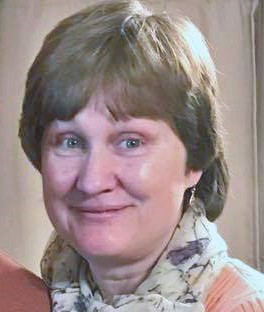 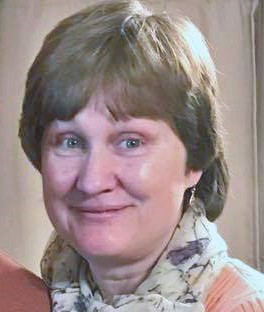 Michigan Balance of State COC Governance Council Executive Committee APPLICATION Michigan Balance of State COC Governance Council Executive Committee APPLICATION Michigan Balance of State COC Governance Council Executive Committee APPLICATION Michigan Balance of State COC Governance Council Executive Committee APPLICATION Applicant Name: Lori S. PieriApplicant Name: Lori S. PieriApplicant Name: Lori S. PieriApplicant Name: Lori S. PieriName of Agency/Organization (if working for or representing an agency/organization):H.O.M.E. of Mackinac CountyName of Agency/Organization (if working for or representing an agency/organization):H.O.M.E. of Mackinac CountyName of Agency/Organization (if working for or representing an agency/organization):H.O.M.E. of Mackinac CountyName of Agency/Organization (if working for or representing an agency/organization):H.O.M.E. of Mackinac CountyE-mail: 	home@lighthouse.netE-mail: 	home@lighthouse.netGovernance Council County(ies): MackinacGovernance Council County(ies): MackinacTelephone:  906-643-6239Telephone:  906-643-6239Telephone:  906-643-6239Telephone:  906-643-6239Address: 396 N State StreetAddress: 396 N State StreetAddress: 396 N State StreetAddress: 396 N State StreetCity:  St. IgnaceState:  MIState:  MIZip Code: 49781Which Elected Position are you interested in filling? Vice ChairWhich Elected Position are you interested in filling? Vice ChairX    Vice ChairSecretaryX    Vice ChairSecretaryIf elected are you willing to participate in mandatory training for the entire CoC Board?X    Yes    NoIf elected are you willing to participate in mandatory training for the entire CoC Board?X    Yes    NoIf elected are you willing to participate in mandatory training for the entire CoC Board?X    Yes    NoIf elected are you willing to participate in mandatory training for the entire CoC Board?X    Yes    NoExplanation of Qualifications for Governance CouncilExplanation of Qualifications for Governance CouncilExplanation of Qualifications for Governance CouncilExplanation of Qualifications for Governance CouncilDescribe your involvement with the BOSCOC and/or your Local Planning Body: I am currently the Chair of the EUP-LPB and have held that position for the past 6 years. I have represented Mackinac County on the BOSCOC Governance Council since the restructuring roughly three years ago. I have served as the Vice Chair of the BOSCOC for the past two years. I have served as the Chair of the HUD CoC Application and Evaluation Committee for the past two years.Describe your involvement with the BOSCOC and/or your Local Planning Body: I am currently the Chair of the EUP-LPB and have held that position for the past 6 years. I have represented Mackinac County on the BOSCOC Governance Council since the restructuring roughly three years ago. I have served as the Vice Chair of the BOSCOC for the past two years. I have served as the Chair of the HUD CoC Application and Evaluation Committee for the past two years.Describe your involvement with the BOSCOC and/or your Local Planning Body: I am currently the Chair of the EUP-LPB and have held that position for the past 6 years. I have represented Mackinac County on the BOSCOC Governance Council since the restructuring roughly three years ago. I have served as the Vice Chair of the BOSCOC for the past two years. I have served as the Chair of the HUD CoC Application and Evaluation Committee for the past two years.Describe your involvement with the BOSCOC and/or your Local Planning Body: I am currently the Chair of the EUP-LPB and have held that position for the past 6 years. I have represented Mackinac County on the BOSCOC Governance Council since the restructuring roughly three years ago. I have served as the Vice Chair of the BOSCOC for the past two years. I have served as the Chair of the HUD CoC Application and Evaluation Committee for the past two years.Briefly describe the experience or expertise that qualifies you to represent the specific seat identified:I have served as the Vice Chair on the Executive Committee for the past two years. This experience has helped me to better understand the BOSCOC and contribute to the process of clarifying the role of the LPBs. By continuing in this role, I hope to help the Executive Committee continue to identify local needs and bring the funding and support needed to the local level. Briefly describe the experience or expertise that qualifies you to represent the specific seat identified:I have served as the Vice Chair on the Executive Committee for the past two years. This experience has helped me to better understand the BOSCOC and contribute to the process of clarifying the role of the LPBs. By continuing in this role, I hope to help the Executive Committee continue to identify local needs and bring the funding and support needed to the local level. Briefly describe the experience or expertise that qualifies you to represent the specific seat identified:I have served as the Vice Chair on the Executive Committee for the past two years. This experience has helped me to better understand the BOSCOC and contribute to the process of clarifying the role of the LPBs. By continuing in this role, I hope to help the Executive Committee continue to identify local needs and bring the funding and support needed to the local level. Briefly describe the experience or expertise that qualifies you to represent the specific seat identified:I have served as the Vice Chair on the Executive Committee for the past two years. This experience has helped me to better understand the BOSCOC and contribute to the process of clarifying the role of the LPBs. By continuing in this role, I hope to help the Executive Committee continue to identify local needs and bring the funding and support needed to the local level. What are characteristics you possess that make you a strong candidate for the Board?I am a good listener and communicator. I like to look at all sides of an issue and then use that information to collaboratively come up with solution. I am dependable. When I make a commitment to a project I will show-up and follow-up. What are characteristics you possess that make you a strong candidate for the Board?I am a good listener and communicator. I like to look at all sides of an issue and then use that information to collaboratively come up with solution. I am dependable. When I make a commitment to a project I will show-up and follow-up. What are characteristics you possess that make you a strong candidate for the Board?I am a good listener and communicator. I like to look at all sides of an issue and then use that information to collaboratively come up with solution. I am dependable. When I make a commitment to a project I will show-up and follow-up. What are characteristics you possess that make you a strong candidate for the Board?I am a good listener and communicator. I like to look at all sides of an issue and then use that information to collaboratively come up with solution. I am dependable. When I make a commitment to a project I will show-up and follow-up. What else would you like the BOSCOC Membership to know about you?I have been involved with the Continuum of Care at the local level since 2002. As the Director of a HUD Certified Housing Counseling Agency, I work with individuals at all levels of income and housing need. At the same time, I do not work for a HARA so do not manage any of the grants that our BOSCOC or LPB receive. That allows me to be the person in the group willing to ask the ”dumb” question, and look at challenges from a different perspective. I hope to continue to encourage a broader participation in the Governance Council and its committees from our LPB members.What else would you like the BOSCOC Membership to know about you?I have been involved with the Continuum of Care at the local level since 2002. As the Director of a HUD Certified Housing Counseling Agency, I work with individuals at all levels of income and housing need. At the same time, I do not work for a HARA so do not manage any of the grants that our BOSCOC or LPB receive. That allows me to be the person in the group willing to ask the ”dumb” question, and look at challenges from a different perspective. I hope to continue to encourage a broader participation in the Governance Council and its committees from our LPB members.What else would you like the BOSCOC Membership to know about you?I have been involved with the Continuum of Care at the local level since 2002. As the Director of a HUD Certified Housing Counseling Agency, I work with individuals at all levels of income and housing need. At the same time, I do not work for a HARA so do not manage any of the grants that our BOSCOC or LPB receive. That allows me to be the person in the group willing to ask the ”dumb” question, and look at challenges from a different perspective. I hope to continue to encourage a broader participation in the Governance Council and its committees from our LPB members.What else would you like the BOSCOC Membership to know about you?I have been involved with the Continuum of Care at the local level since 2002. As the Director of a HUD Certified Housing Counseling Agency, I work with individuals at all levels of income and housing need. At the same time, I do not work for a HARA so do not manage any of the grants that our BOSCOC or LPB receive. That allows me to be the person in the group willing to ask the ”dumb” question, and look at challenges from a different perspective. I hope to continue to encourage a broader participation in the Governance Council and its committees from our LPB members.NEXT STEPSNEXT STEPSNEXT STEPSNEXT STEPSElected Seats:  Subject to LPB Election results. (Follow instructions below) County Reps:  Selected by LPB/Not Subject to election.  (Application needed for records)Elected Seats:  Subject to LPB Election results. (Follow instructions below) County Reps:  Selected by LPB/Not Subject to election.  (Application needed for records)Elected Seats:  Subject to LPB Election results. (Follow instructions below) County Reps:  Selected by LPB/Not Subject to election.  (Application needed for records)Elected Seats:  Subject to LPB Election results. (Follow instructions below) County Reps:  Selected by LPB/Not Subject to election.  (Application needed for records)